Temat: Odejmowanie liczb mieszanych. 26.02.2021  Przeczytaj tłumaczenie.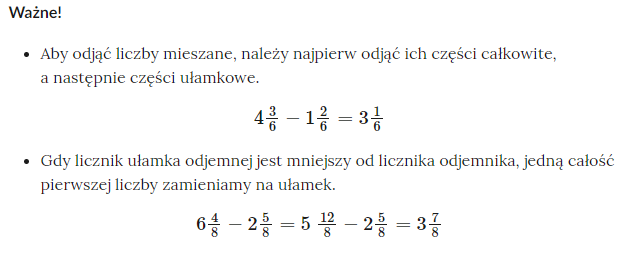 Zadanie1.a)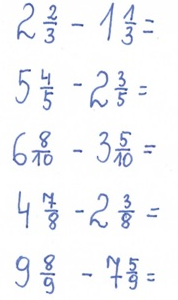 b)           według wzoru 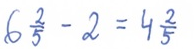 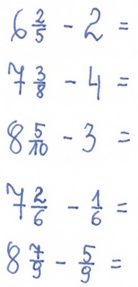 c) według wzoru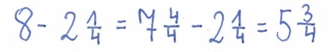 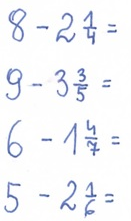 d)  według wzoru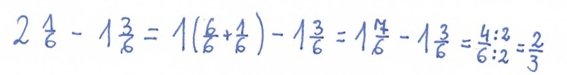 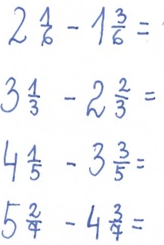 